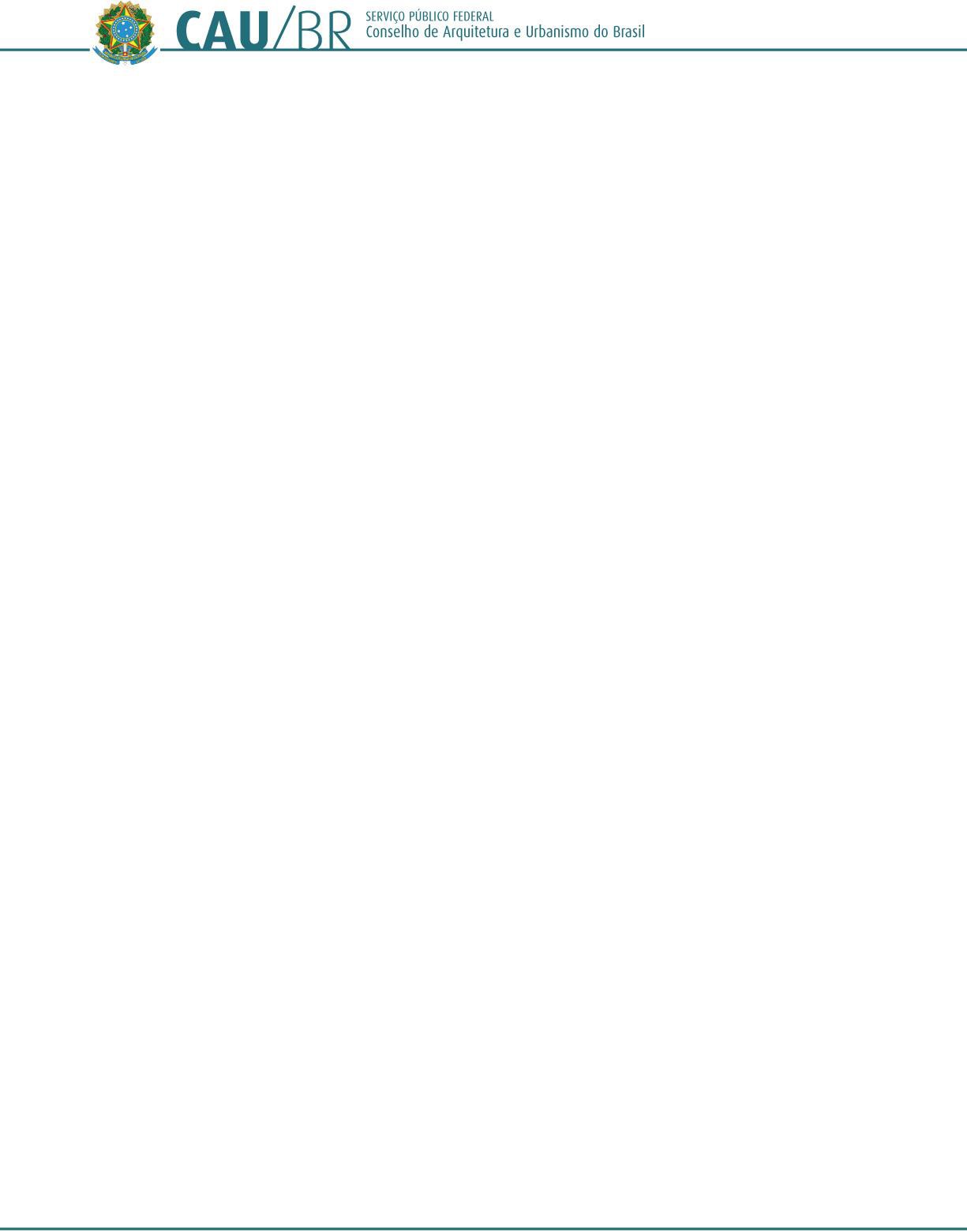 RESOLUÇÃO N° 98, DE 5 DE DEZEMBRO DE 2014Aprova a Terceira Reprogramação do Plano de Ação e Orçamento do Conselho de Arquitetura e Urbanismo do Ceará (CAU/CE), para o exercício de 2014, e dá outras providências.O Conselho de Arquitetura e Urbanismo do Brasil (CAU/BR), no uso das competências previstas no art. 28 da Lei n° 12.378, de 31 de dezembro de 2010, e nos artigos 2°, 3° e 9° do Regimento Geral aprovado pela Resolução CAU/BR n° 33, de 6 de setembro de 2012, e de acordo com a deliberação adotada na 11ª Reunião Plenária Ampliada, realizada no dia 5 de dezembro de 2014;RESOLVE:Art. 1° Aprovar a Terceira Reprogramação do Plano de Ação e Orçamento do Conselho de Arquitetura e Urbanismo do Ceará (CAU/CE), para o Exercício de 2014, na forma do resumo abaixo:CAU/CE – TERCEIRA REPROGRAMAÇÃO ORÇAMENTÁRIA - 2014Art. 2° Esta Resolução entra em vigor na data de sua publicação.Brasília, 5 de dezembro de 2014.HAROLDO PINHEIRO VILLAR DE QUEIROZPresidente do CAU/BR(Publicada no Diário Oficial da União, Edição n° 251, Seção 1, de 29 de dezembro de 2014)SCS Quadra 2, Bloco C, Entrada 22, Edifício Serra Dourada, Salas 401/409 – CEP 70300-902 Brasília, Distrito Federal | www.caubr.gov.br – atendimento@caubr.gov.brRECEITASR$DESPESASR$Receita Corrente:1.221.417,00Despesa Corrente:1.221.417,00Receita Capital:747.277,00Despesa Capital:747.277,00TOTAL:1.968.694,00TOTAL:1.968.694,00